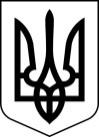 Чернівецька обласна державна адміністраціяДЕПАРТАМЕНТ  ОСВІТИ  І  НАУКИНАКАЗ13.12.2017			               		 		                      № 567Про проведення ІІІ етапу Всеукраїнських учнівських олімпіадз навчальних предметіву 2017/2018 навчальному роціНа виконання наказів Міністерства освіти і науки України від 02.08.2017    № 1112 «Про проведення Всеукраїнських учнівських олімпіад і турнірів із навчальних предметів у 2017/2018 навчальному році», Департаменту освіти і науки від 22.11.2016 № 494 «Про затвердження Умов проведення І-ІІІ етапів Всеукраїнських учнівських олімпіад з навчальних предметів», зареєстрованого у Головному територіальному управлінні юстиції в Чернівецькій області  25.11.2016 за №26/2468 та з метою пошуку, підтримки, розвитку творчого потенціалу обдарованої молодіНАКАЗУЮ:Провести:ІІІ етап Всеукраїнських учнівських олімпіад з навчальних предметів (далі – Олімпіади) у січні-лютому 2018 року серед учнів закладів загальної середньої освіти (далі – ЗЗСО) та закладів професійної (професійно-технічної) освіти (далі – ЗП (ПТ)О) районів, міст, об’єднаних територіальних громад області з навчальних предметів та класів відповідно:пілотно-експериментальний обласний етап учнівської олімпіади з хімії для учнів 7 класу, які бажають, у рамках проведення ІІІ етапу Всеукраїнських учнівських олімпіад з навчальних предметів.2. Затвердити:2.1. Графік проведення ІІІ етапу Всеукраїнських учнівських олімпіад з  навчальних предметів у 2017/2018 навчальному році, що додається.2.2. Склад оргкомітету ІІІ етапу Всеукраїнських учнівських олімпіад з  навчальних предметів у 2017/2018 навчальному році, що додається.2.3. Склад журі, апеляційних комісій, експертів-консультантів ІІІ етапу Всеукраїнських учнівських олімпіад з навчальних предметів у 2017/2018 навчальному році, що додається.2.4. Кошторис витрат на проведення ІІІ етапу Всеукраїнських учнівських  олімпіад з  навчальних предметів у 2017/2018 навчальному році, що додається.3. Керівникам органів управління освітою, сім’єю, молоддю та спортом райдержадміністрацій, міських рад, об’єднаних територіальних громад:3.1. Забезпечити участь команд районів, міст, об’єднаних територіальних громад області у ІІІ етапі Олімпіад.3.2. Покласти відповідальність за збереження життя та здоров’я  учасників ІІІ етапу Олімпіад на керівників команд.4. Начальнику відділу фахової освіти, ліцензування і атестації, позашкільної освіти та виховної роботи управління освіти і науки Департаменту освіти і науки облдержадміністрації Бурченко Л.І., начальнику управління освіти Чернівецької міської ради Мартинюку С.В., директору комунальної обласної спеціалізованої школи-інтернату ІІ-ІІІ ст. з поглибленим вивченням окремих предметів «Багатопрофільний ліцей для обдарованих дітей» Семанюк М.К. забезпечити належні умови для проведення ІІІ етапу Олімпіад згідно із затвердженим графіком. 5. Начальнику відділу фахової освіти, ліцензування і атестації, позашкільної освіти та виховної роботи управління освіти і науки Департаменту освіти і науки облдержадміністрації Бурченко Л.І. забезпечити проживання та харчування учасників Олімпіад на базі професійно-технічного училища № 8 м. Чернівці. 6. Рекомендувати Чернівецькому національному університету                      ім. Ю.Федьковича (Мельничук С.В.) забезпечити належні умови для проведення експериментального туру ІІІ етапу Олімпіади з хімії на базі ЧНУ згідно із затвердженим графіком. 7. Начальнику відділу фахової освіти, ліцензування і атестації, позашкільної освіти та виховної роботи управління освіти і науки Департаменту освіти і науки облдержадміністрації Бурченко Л.І., начальнику управління освіти Чернівецької міської ради Мартинюку С.В., директору комунальної обласної спеціалізованої школи-інтернату ІІ-ІІІ ст. з поглибленим вивченням окремих предметів «Багатопрофільний ліцей для обдарованих дітей» Семанюк М.К., рекомендувати ректору Чернівецького національного університету  ім. Ю.Федьковича Мельничуку С.В. забезпечити чергування медичного працівника у закладах освіти під час проведення ІІІ етапу Олімпіад згідно із затвердженим графіком. 8. Інституту післядипломної педагогічної освіти Чернівецької області (Білянін Г.І.):8.1. Забезпечити належний організаційний та науково-методичний супровід проведення ІІІ етапу Олімпіад.8.2. Провести 18.12.2017 нараду з членами оргкомітету, головами та секретарями журі ІІІ етапу Олімпіад. 8.3. Профінансувати витрати на проведення ІІІ етапу Олімпіад згідно із затвердженим кошторисом.8.4. Розробити та подати до 22.12.2017 на затвердження Департаменту освіти і науки облдержадміністрації дорожні карти щодо проведення ІІІ етапу Олімпіад та роботи фахових журі.8.5. Розробити до 26.12.2017 інструментарій для проведення незалежного анкетування учасників ІІІ етапу Олімпіад та керівників команд.9. КУ «Навчально-методичний центр якості освіти та координації господарської діяльності навчальних закладів області» (Прінько С.І.) призначити відповідальних працівників за організацію харчування учасників  ІІІ етапу Олімпіад. 10. Призначити відповідальним за формування предметно-методичних комісій з підготовки завдань ІІІ етапу Олімпіад Ісопенко І.Ю., заступника директора Департаменту освіти і науки облдержадміністрації.11. Інституту післядипломної педагогічної освіти Чернівецької області (Білянін Г.І.), рекомендувати Чернівецькому національному університету                      ім. Ю.Федьковича (Мельничук С.В.) подати до 15.12.2017 пропозиції щодо складу предметно-методичних комісій зі складання завдань ІІІ етапу Олімпіад Ісопенко І.Ю., заступнику директора Департаменту освіти і науки облдержадміністрації.12. Начальнику управління освіти і науки  Сакрієр О.Л. подати до 22.12.2017 директору Департаменту освіти і науки облдержадміністрації Палійчук О.М. на затвердження:12.1. Графік участі відповідальних працівників Департаменту у ІІІ етапі Олімпіад. 12.2. Склад предметно-методичних комісій зі складання завдань ІІІ етапу Олімпіад.13. Начальнику відділу дошкільної, загальної середньої, спеціальної освіти та соціального захисту управління освіти і науки Департаменту освіти і науки облдержадміністрації Кобевці А.П. забезпечити переклад завдань мовою вивчення навчального предмета відповідно до поданих заявок під час проведення Олімпіад.14. Витрати на відрядження учасників ІІІ етапу Олімпіад та керівників команд провести за рахунок установ освіти, що відряджають.15. Наказ розмістити на інформаційних сайтах Департаменту освіти і науки облдержадміністрації та Інституту післядипломної педагогічної освіти Чернівецької області.16. Контроль за виконанням наказу покласти на заступника директора  Департаменту освіти і науки облдержадміністрації Ісопенко І.Ю.Директор Департаменту освіти і науки			О.Палійчук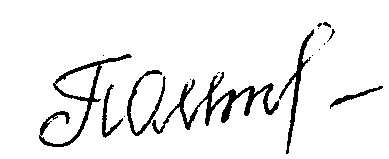 № з/пПредметиКласи1Українська мова та література 8-112Румунська мова та література 8-113Російська мова та література8-114Іноземні мови (англійська, німецька, французька)9-115Мова іврит9-116Правознавство9-117Історія8-118Зарубіжна література8-119Економіка9-1110Математика7-1111Біологія 8-1112Географія8-1113Хімія8-1114Екологія10-1115Астрономія10-1116Фізика8-1117Інформатика8-1118Інформаційні технології9-1119Трудове навчання9-11